C56--Agreement of Pronoun and Antecedent 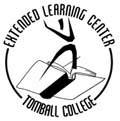 Directions: Underline the correct form of the pronoun. Do not be misled by nouns and pronouns intervening between the pronoun and its antecedent. 1. Jim and John declared that (he, they) was/were too tired to play. 2. Neither Mary nor Patricia was willing to admit that (she, they) murdered the man. 3. Every man knows that (his, their) gender is credited with the first murder. 4. The organization functioned until (its, their) charter expired. 5. Is the man basically violent in (their, his) dealings with other men? 6. Is that woman basically dangerous with (her, their) lack of practice in giving flu shots? 7. When a woman defines a man as necessarily violent, does (she, they) define herself? 8. A characteristic of many women in mythology is (her, their) inability to communicate (her, their) understanding of the needs of men. 9. Unfortunately, men in mythology also seldom understand the needs of (his, their) womenfolk. 10. Each man knows that (his, their) species has responsibilities to other forms of life on Earth. 11. Neither the scientist nor the humanist should forget that (he, they) is/are held responsible for the Earth which (he, they) inhabit(s). 12. The scientist and the humanist alike must learn that (he, they) must attain a respect for (his, their) environment. 13. Neither man nor animal can live in a terrain which (they, he) have/has destroyed. 14. Environmentalists and enthusiasts understand this so well that sometimes (they, he) forget(s) to communicate it to others. 15. No man wants the demise of (his, their) planet to be attributed to his species. 16. Unfortunately, a characteristic of man is (their, his) inability to learn from the mistakes of others. 